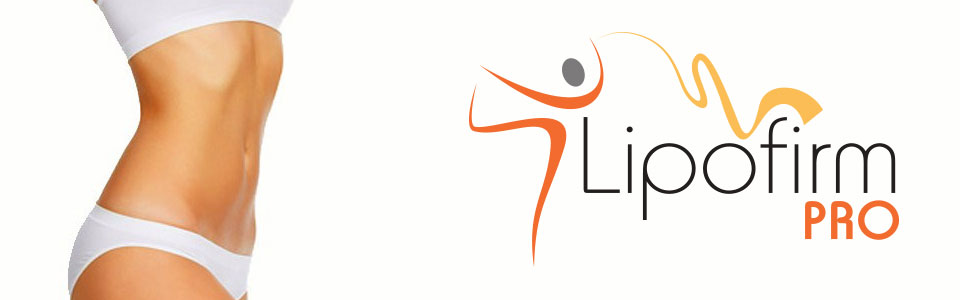  X Contra Indications X Pre - Treatment Information“ Please note that if any of the following apply - the Lipofirm Pro treatment is NOT suitable for you to have”…      X Under 18 years of age      X Pacemaker or internal defibrillator      X Implanted Neurostimulators or any other internal electrical device      X Metal Implants or other implants in the treatment area      X Pregnant or nursing      X During menstruation – abdomen cannot be treated      X Cancer – both current and historic, especially skin cancer or pre-malignant moles      X Impaired immune system due to immune-suppressive diseases such as AIDS and HIV       X Current or historic use of Immuno-suppressive medications      X Severe concurrent conditions such as cardiac disorders or epilepsy      X Patients whose condition could be negatively affected by heat      X Patients with a history of diseases stimulated by heat, such as recurrent Herpes Simplex in         The treatment area – may only be treated following a prophylactic (treatment) regime      X Patients having a diminished or exaggerated perception of temperature changes      X Patients having areas of sensory impairment such as cases of nerve lesions and          neuropathies X Any active condition in the treatment area such as sores, haemorrhages, or risk of          haemorrhagesThe cell metabolism within the fat cells that have been treated has been INCREASED, so, for long-term results it is advised to support the treatment with a healthy diet outside of the clinic.The Denwood Clinic, 22b Cooke Street, Bentley, Doncaster, DN5 0DA   Tel: 01302 874928   www.thedenwoodclinic.co.uk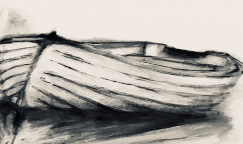 